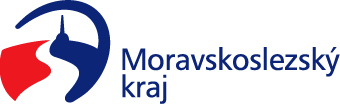 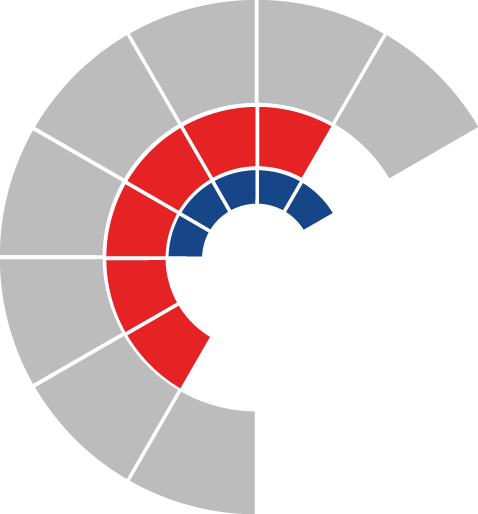 							Výbor pro životní prostředí zastupitelstva kraje 										 Výpis z usneseníČíslo jednání:	2		Datum konání:	11. února 2021Číslo usnesení: 2/15Výbor pro životní prostředí zastupitelstva krajeZapsala: Olga Rezáková, v. r.V Ostravě dne 11. února 2021Mgr. Zuzana Klusová, v. r.předsedkyně výboru pro životní prostředí1)navrhujeseznam žadatelů navržených pro poskytnutí dotace v rámci dotačního programu „Drobné vodohospodářské akce“ pro roky 2021-2022 dle přílohy č. 1 předloženého materiálupořadník náhradních žadatelů navržených pro poskytnutí dotace v rámci dotačního programu „Drobné vodohospodářské akce“ pro roky 2021-2022 dle přílohy č. 2 předloženého materiáluseznam žadatelů, kterým se nenavrhuje poskytnutí dotace v rámci dotačního programu „Drobné vodohospodářské akce“ pro roky 2021-2022 dle přílohy č. 3 předloženého materiálu2)doporučujezastupitelstvu krajerozhodnoutposkytnout účelové dotace z rozpočtu Moravskoslezského kraje v rámci dotačního programu „Drobné vodohospodářské akce“ pro roky 2021-2022 dle přílohy č. 1 předloženého materiálu a uzavřít s těmito žadateli smlouvu o poskytnutí dotace dle přílohy č. 4 předloženého materiáluposkytnout účelové dotace z rozpočtu Moravskoslezského kraje v rámci dotačního programu „Drobné vodohospodářské akce“ pro roky 2021-2022 náhradním žadatelům uvedeným v příloze č. 2 předloženého materiálu postupem podle čl. VI odst. 14 podmínek dotačního programu a uzavřít s těmito žadateli smlouvu o poskytnutí dotace dle přílohy č. 4 předloženého materiáluneposkytnout účelové dotace z rozpočtu Moravskoslezského kraje v rámci dotačního programu „Drobné vodohospodářské akce“ pro roky 2021-2022 žadatelům dle přílohy č. 3 předloženého materiálu s odůvodněním dle předloženého materiálu